桃園市立大有國民中學111學年度第二學期第二次評量試卷一、單一選擇題(每題2分，共58分)(    )1、下列」中的注音寫成國字後，何組前後相同？(A)「ㄋㄧㄢˇ」米廠   / 壓傷「ㄋㄧㄢˇ」斃　　(B)共「ㄒㄧㄤ」盛舉 /「ㄒㄧㄤ」金包銀(C)容光「ㄏㄨㄢˋ」發 / 精神「ㄏㄨㄢˋ」散    (D)「ㄊㄠˊ」氣頑皮 / 沙裡「ㄊㄠˊ」金。(    )2、下列選項「」中的讀音，何者相同?(A)開「卷」有益 / 法式「卷」髮                (B)窮鄉僻「壤」 / 熙熙「攘」攘(C)驚鴻一「瞥」 / 「撇」下不管                (D)「曲」高和寡 / 是非「曲」直。(    )3、下列「」的成語，和者使用正確?(A)這道二元一次方程式實在太過困難，許多同學請老師「援筆立就」，幫忙解答。(B)他給予的建議一向都是「不置可否」，絕不拐彎抹角，有話直說。(C)英語歌謠比賽上，大家將平時練習的成果，毫無保留的展現出來，可謂「江郎才盡」(D)書薇喜歡閱讀，文采出眾，其中新詩作品，更是「妙筆生花」。(    )4、下列「」中的字詞，何者意思相同？(A)「青春」作伴好還鄉 / 「青春」不可再，白髮兩三莖。(B)便「下」襄陽向洛陽 / 煙花三月「下」揚州。(C)卻看妻「子」愁何在 / 執「子」之手，與子偕老(D)「故人」具雞黍 /「故人」已為土，衰鬢亦驚秋。(    )5、小丸子考前要做總複習整理，在韻文方面她所列出以下重點，何者是正確的？(A)絕句於對仗無嚴格要求，律詩頷聯、頸聯必須對仗(B)近體詩成熟時期在唐代，以五、七言為主，也有四、六言(C)新詩與近體詩不同，新詩又可以稱為現代詩或今體詩，不一定要押韻(D)四大韻文分別是：唐詩、宋詞、元曲、明清樂府。(    )6、菲菲說：「不『打扮』的女生，偶爾『打扮』一下，可使心情更好。」以上這段話『 』的詞性順序，前者是形容詞，後者是動詞，下列「 」中的詞性順序，何者與此相同？(A)她在頭髮上夾了「可愛」髮飾，變成了小「可愛」。(B)在冷冷的冬夜，一杯「甜蜜」的咖啡，帶給我「甜蜜」享受。(C)朋友的關懷有如「溫暖」春風，「溫暖」了我的心。(D)「愛情」最美好的一件事，莫非體認到「愛情」的真諦。 (    )7、日常生活中常有許多標語，請判斷以下標語所宣導的議題何者配對正確?(A)節能解危機，地球有轉機 –愛護動物(B)提袋購物是一種時尚 –推動時尚(C)地球是我們從後代手中借來的 –綠色能源(D)除了足跡，什麼都不留；除了攝影，什麼都不取 –尊重山林。(    )8、下列何者最能體現〈登鸛雀樓〉一詩所傳達的積極人生觀？(A)「享有國際電影大師的美名，仍然不斷創新，追求自我突破」的李安(B)「拍攝過程一波三折，作品最後無法上映，仍然微笑以對」的陳玉勳(C)「電影作品不賣座，卻仍然堅持理念拍攝自己想拍的電影」的蔡明亮(D)「電影在國內、國外獲獎無數，卻始終歸功於團隊的努力」的侯孝賢。背面尚有試題(    )9、盛唐時期的詩作有四大派別，請選出四大派別詩人、與詩作都相符合的選項?(A)白髮三千丈，離愁似箇長。不知明鏡裡，何處得秋霜。→邊塞派王昌齡(B)胡人吹笛戍樓間，樓上蕭條海月閒。借問落梅凡幾曲，從風一夜滿關山。→山水田園派孟浩然(C)存者無消息，死者為塵泥。賤子因陣敗，歸來尋舊蹊。→社會寫實派杜甫(D)萋萋春草秋綠，落落長鬆夏寒。牛羊自歸村巷，童稚不識衣冠。→浪漫派李白。(    )10、「麝香貓和白鼻心亦然，牠們都是龍貓的家族成員，是近郊山區，可以跟我們對話的哺乳類動物。」句中使用擬人法，使句子更為生動，下列何者使用相同修辭?(A)那展熾熱多情的床頭燈，在這寒冷的深夜裡，依舊默默地守護著我。(B)到街上兜一轉，那高熱一下子就把你體內的水分蒸發乾淨。(C)看到那雁兒飛!飛過草原，掠過長河，越過高山。(D)當你在靜夜仰望星空，會感覺所有星星都燦美如詩。(    )11、下列何種書體，通行秦、漢時代，是由篆體簡化而來，字形結構方扁，筆畫開始方折多於圓轉，且尾部如水波之勢上挑?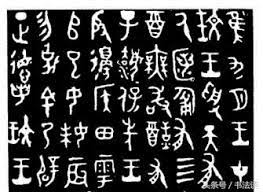 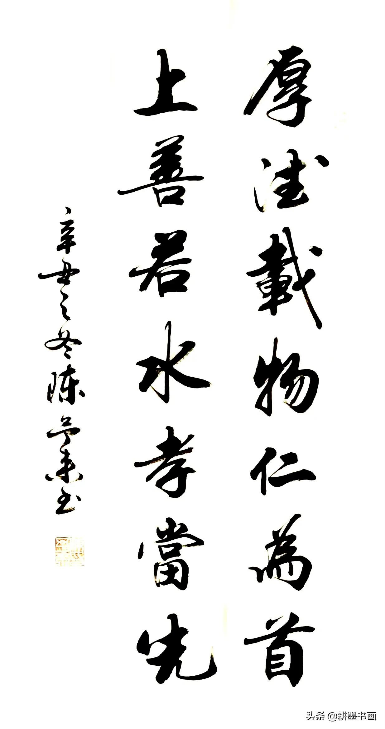 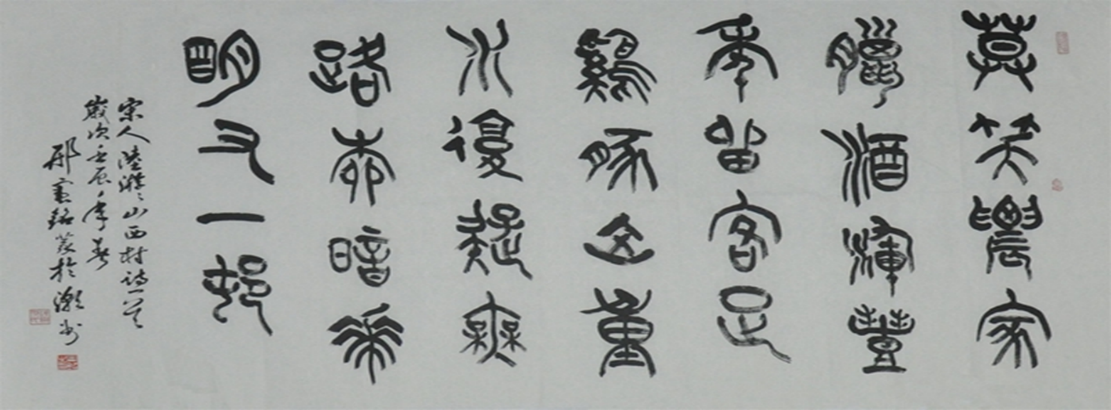 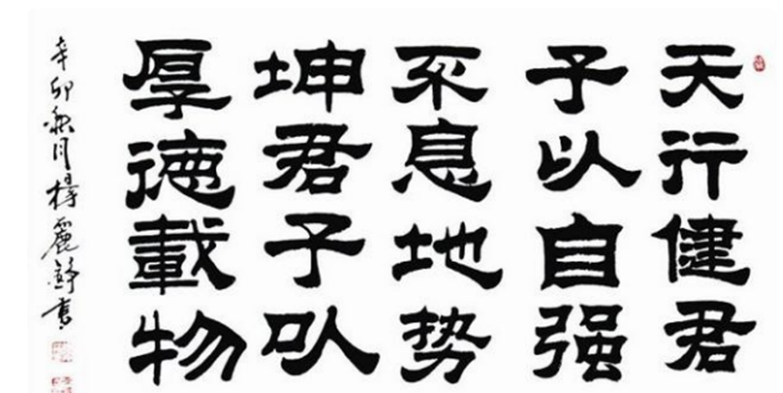 (A) 　　　　　　　　　(B)　　　　　　　　 　(C) 　　　　　　　　　(D)(    )12、關於字體的演變與書法欣賞，下列敘述何者正確？(A)金文字體線條纖細，筆畫常帶有稜角，是目前所見時代最早且符合造字法則的字體(B)楷書已擺脫圖畫性，線條從圓潤彎曲演變為平直方正，是漢字定型的轉折點(C)小篆的筆畫粗細一致，富有藝術美，是在大篆的基礎上簡化而成的(D)隸書通行於秦漢時代，其特色為「蠶頭燕尾」，仍具有六書圖畫性的意義。(    )13、關於〈出獄歸家〉的敘述下列何者最為正確？(A)首句描述自己出獄時，改朝換代的戰爭正烽煙四起，家鄉受戰火摧殘，早已面目全非(B)第二句表明自己願意豁出一切，投身抵抗殖民統治的行列(C)第三句表明作者赴刑場臨死之際，一般民眾爭相目睹的悲壯情景(D)第四句展現作者出置生死於度外的志節。 (    )14、「發現石虎的蹤跡，真的是一種庇佑。那意味著，自然跟我們仍處於和諧的狀態」作者想表達的意思和下列何者最相近？(A)人與自然和諧共處，萬物就能共生永續       (B)做好石虎復育的工作，石虎便能回到和諧的大自然(C)由於上天的庇佑，所以石虎的生命得以延續   (D)人若順應自然，就不會遭到大自然的反撲。(    ) 15、「東風知我欲山行，吹□簷間積雨聲。嶺上晴雲披絮□，樹頭初日掛銅鉦1。            野桃含笑竹籬短，溪柳自搖沙水□。西崦人家應最樂，煮芹燒□餉春耕。」蘇軾〈新城道中〉           根據七言律詩的格律，請依序填入以上缺空的字。                  1.鉦：古代行軍樂器(A)亂／雲／流／米    (B)過／衣／澄／魚    (C)動／亂／輕／肉    (D)斷／帽／清／筍。(    )16、以下是同學針對艾青〈跳水〉一詩所做的詩意分析，請問何者分析的內容較為正確？(A)致妍：「雪白的讚嘆」可看出場邊觀眾相當肯定跳水選手努力實踐理想的表現。(B)硯湖：「從容的曲線」顯示跳水選手內心對比賽感到勝券在握。(C)柚妤：作者運用「青春」與「激起」描寫場邊觀眾對跳水比賽滿懷著熱血與衝勁。(D)若恩：詩句中的「陶醉」意味跳水選手正沉浸在觀眾的加油聲中。(    )17、關於〈風箏〉一詩，下列分析何者正確？(A)「細細一線，卻想與整座天空拔河」說明人的力量有限，難以勝天。(B)「拉著天空奔跑」說明做人應腳踏實地，勿好高騖遠。(C)「風箏」象徵希望；「天空」象徵現實環境。(D)詩中所表現的人生態度是不受挫折影響，處於逆境仍安然自在。請翻至下張試卷作答(    )18、根據近體詩的格律，請問下列何者為「近體詩」？(A)慈母手中線，遊子身上衣。臨行密密縫，意恐遲遲歸。誰言寸草心，報得三春暉。(B)江南好，風景舊曾諳。日出江花紅勝火，春來江水綠如藍，能不憶江南?(C)前不見古人，後不見來者。念天地之悠悠，獨愴然而涕下。(D)閨中少婦不知愁，春日凝妝上翠樓。忽見陌頭楊柳色，悔教夫婿覓封侯。(    )19、「有暑月戴氈帽而行路者，遇大樹下歇涼，即將氈帽當扇，曰：『今日若無此帽，就熱死我也。』」           下列哪一個成語適合形容句子當中的行路者?                      氈帽：以獸毛製成的帽子(A)養精蓄銳     (B)本末倒置     (C)釜底抽薪     (D)高瞻遠矚 。(    )20、「一貶世上已經夠落魄/再放夜郎毋乃太難堪/至今成謎是你的籍貫/隴西或山東，青蓮鄉或碎葉城/不如歸去/歸哪個故鄉？」以上詩句所描寫的人物與下列何者相同？(A)一張用赤膽染紅的臉/早已流傳成千古的傳奇/即使長滿利齒的歷史/也嚼不爛他的忠心(B)酒入豪腸/七分釀成了月光/剩下的三分嘯成劍氣/繡口一吐就半個盛唐(C)一回望一回悲/望月月移人不移/何時得見漢朝使/為妾傳書斬畫師(D)世上瘡痍/詩中聖哲/民間疾苦/筆底波瀾。(    )21、杜甫〈聞官軍收河南河北〉：「白日放歌須縱酒，青春作伴好還鄉。」，點明了詩中季節，請問下列詩句何者與此詩季節相同？(A)細草鋪茵綠滿堤，燕飛晴日正遲遲。尋花陌上花如錦，折得東風第一枝。(B)今日雲駢渡鵲橋，應非脈脈與迢迢。家人竟喜開妝鏡，月下穿針拜九宵。(C)畢竟西湖六月中，風光不與四時同。接天蓮葉無窮碧，映日荷花別樣紅。(D)天津橋下冰初結，洛陽陌上人行絕。榆柳蕭疏樓閣閒，月明直見嵩山雪。(    )22、子嫣新學了一首律詩，卻糊塗地把中間四句的順序抄錯了！請根據你所知的押韻及對仗、平仄等規則，幫助子嫣重組這首杜甫的五言律詩：「他鄉復行役，駐馬別孤墳。近淚無乾土，（甲）唯見林花落　　　　　　　（乙）把劍覓徐君　（丙）低空有斷雲　（丁）對棋陪謝傅，鶯啼送客聞。」(A)甲乙丁丙  　　 (B)乙丁丙甲　　   (C)丙丁乙甲　　   (D)丁甲乙丙。(    )23、《裨海紀遊》：「荔枝酸澀，龍眼似佳，然皆絕少，市中不可多見；楊梅如豆，桃李澀口，不足珍。獨番石榴不種自生，臭不可耐，而味又甚惡；蕉子冷沁心脾，膩齒不快，又產於冬月，尤見違時。」此段敘述中對於哪一種臺灣水果評價較好？(A)楊梅　　　　(B)番石榴　　　　(C)龍眼　　　　(D)荔枝(    )24、「元宵燈節是中華文化的傳統，臺灣各地也因應各地區不同的風俗民情，在數百年的演化變遷下誕生出獨有的在地特色。每到這個時節，鹽水人會齊聚放蜂炮，象徵祈求平安；臺東會炸寒單爺，相傳是為替寒單爺取暖；提燈籠、吃元宵，更是一年一度的過節經典，而最受到觀光客歡迎的，當屬平溪天燈節莫屬。」根據這段文字，下列敘述 何者正確？(A)全台灣一年中最受國內外觀光客歡迎的是元宵節相關活動(B)「放蜂炮」是鹽水地方特有的風俗民情(C)「提燈籠」是北部獨有的元宵文化，而其他地區則是「吃元宵」慶祝元宵(D)「臺東炸寒單爺」活動是為了幫寒單爺祈福慶賀。(    )25、「台灣最慢的火車，最短區間的里程，最便宜的旅行，票價是11元。比如，池上至富里、壽豐至志學，萬榮至鳳林之類。有趣的是，如今它們幾乎都集中在花東縱谷。簡言之，11元潛藏著，緩慢的節奏、淳樸的生活、迷人的風物。更湊巧的，『11』也隱含著另一層意象：『我是坐11路來的』，以二條腿旅行。」──劉克襄《11元的鐵道旅行》，根據本文，下列何者正確?(A)作者因為經濟因素，故只能採用最便宜的票價、最慢的火車(B)作者旅遊的交通工具，主要是搭火車、公車以及步行為主(C)「11元的鐵道旅行」作者是以「慢遊」的方式探訪花東一帶淳樸迷人的生活(D)作者的旅行沒有設定目的地，隨心所欲地搭著區間車，體會台灣東部的獨有特色。(    )26、「在我們的島嶼，耆老們的一生就像平靜的汪洋大海ㄧ樣，在ㄧ般人透視不到的海底世界，實踐他們敬畏他們自然界神靈的信仰，又從自然界的物種體認到尊重自己生命的真諦。」作者在這段文字中透露了哪一個觀點？(A)人生像汪洋大海ㄧ樣，充滿不確定性     (B)老人的思維與智慧，走在時代尖端(C)彼此尊重是維持人際關係的動力         (D)體認生命的真諦，源自於敬畏自然。背面尚有試題(    )27、「判斷一個人，最好看他如何對待對自己沒有一點好處的人，和如何對待無力反抗他的人。」請問下列選項何者符合這句話的意思？(A)能明辨利弊得失，善於判斷人的才是好人(B)人在沒有好處的時候，不願意親近無力反抗自己的人(C)不應該判斷他人好壞，尤其是無力反抗與自己對自己沒好處的人(D)人的真面目往往在沒有利害關係者以及弱勢者面前顯露出來。 (    )28、「想像力是一種解決問題的能力，一個想像力豐富的孩子，能對同一問題從不同的角度發揮自己的想像力，可以從多方面去思考，也有助於孩子在日常生活中的創造性解決問題的能力。」依據上文所述，想像力與創造力的關係下列哪一張圖表最恰當？(A)                                 (B)(C)                                 (D) (    )29、「橘生淮南則為橘，生於淮北則為枳，葉徒相似，其味實不同，所以然者何？水土異也。」此句話所說的道理與下列何者最相近？(A)白沙在涅，與之俱黑     (B)差之毫釐，繆以千里(C)如人飲水，冷暖自知     (D)千里之行，始於足下。二、題組(每題3分，共36分)     事後── 詩人檢視門窗，不見異樣 細查箱櫃，不見短少 左清右點，方才恍然察知 失竊鬢髮數十把，亂夢十數堆 壯志十數頁，歲月數十年 而老鼠蚊蠅，依舊隱隱走動 大地旋轉如常，不問是非黑白 而書卷若無其事，依舊靜立一旁 星星垂杳，一切欣然暗夜放光 在小偷偷詩人的時候 在詩人捉小偷的時候 在殘夜與黎明互相追逐的時候                                                 -- 羅青 <捉賊記>(    )30、「事後，詩人檢視門窗，不見異樣；細查箱櫃，不見短少。」是因為 ? (A)小偷尚未得手就被發現                  (B)小偷其實是詩人的幻想，事實上並無小偷(C)詩人將財物保管牢固，小偷無法得手      (D)小偷身手矯捷而且心思細膩，犯案現場不留痕跡。(    )31、詩人被小偷偷走的東西不包括 ? (A) 青春     (B) 珠寶     (C) 夢想     (D) 壯志。請翻至下張試卷作答　　我記憶中的「書法」，其實更多的是父親粗壯結實的大手那有力的牽動，我那握著毛筆筆管的小手，便在那有力的頓挫點捺的掌握中感覺著父親平靜的呼吸、嚴正的表情。那筆畫的頓挫點捺，似乎並不只是書法，在二十餘年後，當我不自覺著迷上書法時，覺得那書法中全是生命的頓挫點捺。我開始在顏真卿的字中，看到戰亂中生命一絲不苟的端正，那種「造次必於是，顛沛必於是」的歷史的莊嚴，其實遠不是「造型美術」四個能夠解答，而更是一種生命的實踐罷。　　但是，我還是始終不敢動顏字，到了西安看到刻石上顏字的原碑，刻得極深，鏤骨蝕髓，真是大唐的風度，我知道自己離顏字太遠了。　　如果，在書法上有所謂「進境」，大概只是對自己前一階段生命的浮躁囂張的一種慚愧之情罷！書法逐漸變成了我的宗教，看黃山谷的俊朗，米芾的狂傲，看蘇東坡蒼古與嫵媚中不可解的荒涼，都似乎是使自己更能收斂了浮躁之氣。平心靜氣，連看身邊的浮噪囂張都能有一種安靜。　　西方從「視覺藝術」來看書法，總是有點隔靴搔癢，書法的精彩也許恰恰不在視覺，也無關藝術。很日本風的把書法搞成造作的筆勢，總覺得像不成熟的孩子的虛張聲勢。──節錄自蔣勳〈我與書法的緣分〉(    )32、關於作者的想法，下列何者敘述錯誤？(A)認為自己寫不出顏真卿的字的風骨　　　　(B)覺得書法的精華在於文字呈現出的視覺藝術(C)認為寫書法是一種對生命的體悟與實踐　　(D)覺得寫書法可以讓人心情平靜下來。(    )33、文中作者提到「我開始在顏真卿的字中，看到戰亂中生命一絲不苟的端正」，顏真卿為中國歷史上著名書法家，代表作品有〈顏氏家廟碑〉、〈大唐中興頌〉。請問以下作品，哪一幅最可能是顏真卿的作品? 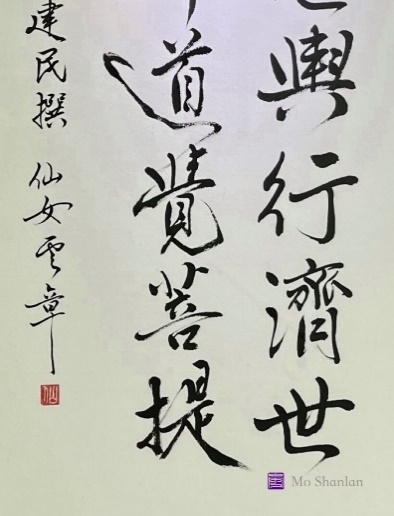 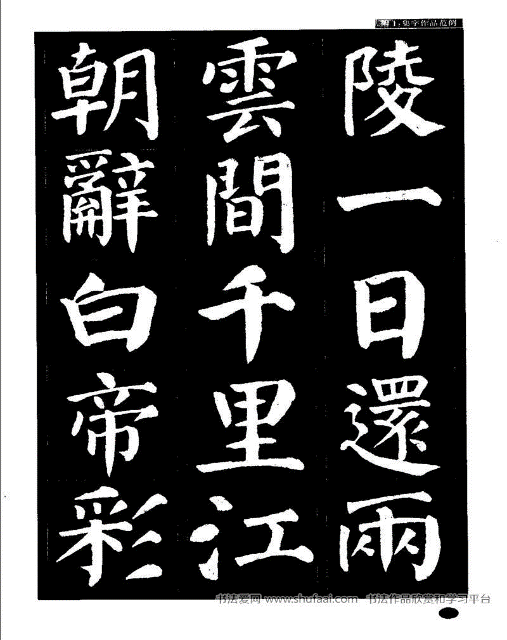 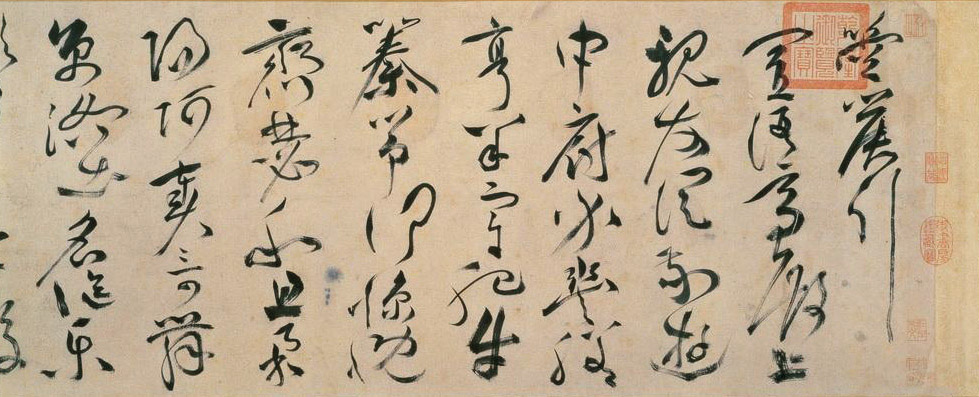 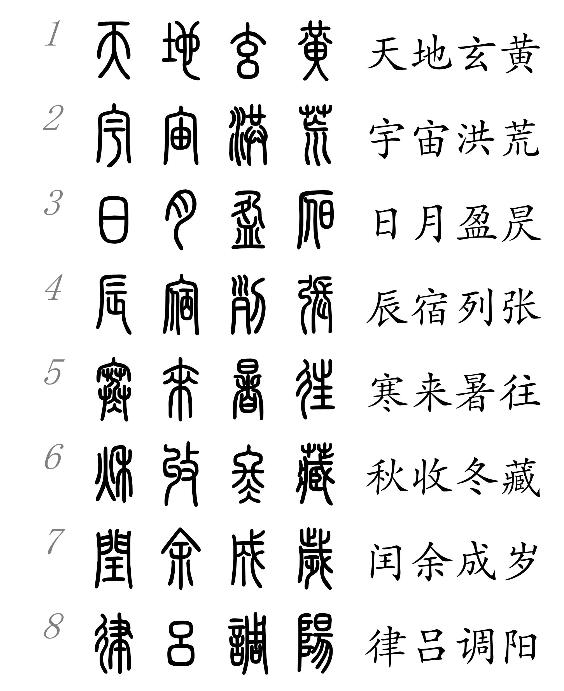 (A)                     (B)                     (C)                    (D)(    )34、由文中可知，開啟作者書法啟蒙之路的應是下列何人？(A)顏真卿     (B)蘇東坡     (C)米芾     (D)作者父親 。　　山很高，很清涼，是黃昏的時刻，濕潤的雲霧在我們身邊游走，帶著一種淡淡的芬芳，這所有的一切竟然完全一樣！所有的一切竟然完全一樣，而雖然那麼多年已經過去了，為什麼連我心裡的感覺竟然也完全一樣。我迫不及待地想告訴同行的朋友，這眼前的一切和我十八歲那年的一個黃昏有著多少相似之處。一樣的灰綠色的暮靄、一樣的濕潤和清涼的雲霧、一樣的滿山盛開的潔白花朵；誰說時光不能重回？誰說世間充滿著變幻的事物？誰說我不能與曾經錯過的美麗再重新相遇？　　我幾乎有點語無倫次了，朋友們大概也感染到我的興奮。陳開始攀下山岩，在深草叢裡為我一朵一朵地採擷起來，宋也拿起相機一張又一張地拍攝著，我一面擔心山岩的陡峭，一面又暗暗希望陳能夠多摘幾朵。陳果然是深知我心的朋友，他給我採了滿滿的一大把，笑著遞給了我。當我把百合抱在懷中的時候，真有一種無法形容的快樂和滿足。一生能有幾次，在高高的清涼的山上，懷抱著一整束又香又白的百合花？　　而這一切都要感激我的朋友們。所以，你說我愛的是花嗎？我愛的其實是伴隨花香而來的珍惜與感激心情。--席慕蓉〈淡淡的花香〉(    )35、下列何者是作者最為感動的事情？(A)大自然鬼斧神工的美景　　　　　(B)完成年少時的遙遠夢想(C)朋友間相知相惜的情誼　　　　　(D)攀登群山後的滿足及驕傲 。(    )36、「所有的一切竟然完全一樣，而雖然那麼多年已經過去了，為什麼連我心裡的感覺竟然也完全一樣。」這段話表示作者內心充滿了什麼情緒？(A) 無可奈何　　　(B) 失望透頂　　　(C) 興奮莫名　　　(D) 悲從中來 。背面尚有試題山暝聽猿愁，滄江急夜流。風鳴兩岸葉，月照一孤舟。建德①非吾土，維揚②憶舊遊。還將兩行淚，遙寄海西頭③。-孟浩然〈宿桐廬江寄廣陵舊遊〉①建德：桐廬的鄰縣。 ②維揚：揚州的別稱。 ③海西頭：指揚州。(    )37、關於「風鳴兩岸葉，月照一孤舟」的敘述說明，下列何者正確？(A)此兩句詩為頸聯，必須要對仗   　　 (B)流露作者獨自雲遊四海、享受人生的歡愉 (C)作者形單影隻的飄泊，顯現寂寥意境  (D)這兩句詩沒有關於實景的描寫，而是作者人生的投射。(    )38、這首詩最主要在表達哪一種情感？(A)旅行交友之喜樂　　　(B) 思鄉懷友之惆悵　　　(C)漁夫閒適之情緒　　　(D)遙想情人之思念。猜猜看：蘋果創辦人賈伯斯、臉書營運長桑德伯格、維京集團創辦人布蘭森，這些日理萬機的成功者之間，有什麼共同點？答案是，他們都在列「清單」（To-do List），並且用清單整理好自己的職場與人生。為什麼列清單：花少少十分鐘，就能減少數小時忙碌根據心理學家鮑麥斯特研究，現代人每天要處理的事務平均約150件，因此，光是把事情做對還不夠，還要懂得分配時間。每天花十分鐘列清單，就能減少數小時的時間浪費，這就是忙碌如桑德伯格，到台灣的流通教父徐重仁、台灣奧美公關董事總經理王馥蓓等人，都將此事奉為圭臬，並執行數十年如一日的原因。桑德伯格，32歲成為谷歌副總裁，39歲成為臉書營運長。她管理七千多人的公司，但是可以五點半下班，原因之一是，她會在每個會議前列出會議清單，清單上只保留討論點和行動決策兩類重點，然後逐點討論。每一點產生結論後，她便劃掉一條。別人開一小時的會議，她可以十分鐘內結束。列清單優點多：降低焦慮、出錯率，還能治神經失調《哈佛商業評論》直指，在某些亟需精準、容錯率低的任務中，「提醒清單」（Check List）有助減少疏漏。文中引用一份研究報告，外科手術前若使用清單提醒各項步驟，死亡率可降低四七％。又比如，在書寫清單的過程，可降低焦慮感。當任務未完成之前，人們很容易會誘發焦慮，甚至失眠，這就是所謂的「蔡格尼效應」。心理學家鮑麥斯特就曾為文指出，「蔡格尼效應」其實是潛意識的腦，要求自己處理未完成的任務。但其實，在計畫未執行之前，光是動筆列下清單，將注意力轉移到書寫，就能解除焦慮。成功者甚至可以用清單幫自己追夢。身價超過新台幣一千五百億元、維京集團創辦人布蘭森，擁有一個橫跨唱片、航空、通訊、飲料、零售等產業的王國，轄下最多超過四百家公司，甚至曾經為了一個賭注，在自家飛機上男扮女裝成空姐，服務三百多位客人，兩年前還接受太空人訓練，打算嘗試星際旅遊。這麼跳tone的瘋狂企業家，竟然形容自己是「靠清單而活的人」，他的清單中除了列出夢想點子外，通常還同時列出兩個重點。第一，列出能讓點子成真的合夥人人選，第二，別人說過的、與點子相關的不同觀點。因為這種習慣，可以讓他不會太過自大，還能強迫自己專心聽人說話。列清單，其實也就是一套思考過程。《斷捨離》書中定義「斷捨離」，就是「透過整理物品了解自己，整理心中的混沌，讓人生舒適的行動技術。」若將「整理物品」置換成「整理待辦事項」，也就是清單式思考，兩者有異曲同工之妙。清單習慣，改變一生它確實並非易事，然而，習慣一旦建立，就能改變人的一生。列清單，是一流工作者為何總能游刃有餘的秘密。最棒的是，這個投資每天只須花十分鐘，你我怎能不一試？〈商業週刊‧成功者的清單思考術〉(    )39、根據本文內容，下列何者最適合做為本文的主題？(A)解除焦慮之法    (B)工作領先之鑰    (C)投資成功之道  　(D)清單思考之法 。(    )40、根據本文內容，下列何種情境符合「蔡格尼效應」？  (A)每次出國旅遊都因不習慣寢具而徹夜難眠   (B)因為即將發表論文未至完美而睡不安穩  (C)校外教學前夕因興奮期待而整夜無法闔眼　 (D)日夜顛倒作息失調而導致夜晚異常地清醒。(    )41、關於本文內容，下列敘述何者正確？(A)「斷捨離」與「列清單」有異曲同工之效   (B)成功者多是借助管理顧問公司幫自己圓夢 (C)布蘭森在清單中列出贊助者，以成就夢想　 (D)花愈多時間列清單，工作的成效往往愈高。年 級七考 試科 目國文國文國文命 題範 圍L4 - 語文常識二自學選文二作 答時 間45分班 級姓 名座 號分 數